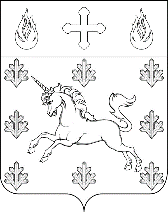 АДМИНИСТРАЦИЯПОСЕЛЕНИЯ СОСЕНСКОЕРАСПОРЯЖЕНИЕ_____26.08.2020_____№_____01-10-361/20_____О внесении изменений в распоряжение администрации поселения Сосенское от 08.06.2020 № 01-10-237/201. Внести изменения в распоряжение администрации поселения Сосенское от 08.06.2020 № 01-10-237/20 «О возобновлении деятельности подведомственными учреждениями администрации поселения Сосенское на территории поселения», изложив п. 3 в новой редакции: «3. С 31.08.2020 возобновить репетиции творческих коллективов и работу клубных формирований с соблюдением требований, направленных на недопущение распространения новой коронавирусной инфекции (2019-nCoV), установленных уполномоченными органами исполнительной власти города Москвы в соответствующей сфере деятельности на основании предписаний Управления Федеральной службы по надзору в сфере защиты прав потребителей и благополучия человека по городу Москве, выданных на основании рекомендаций Федеральной службы по надзору в сфере защиты прав потребителей 
и благополучия человека».2. Начальнику отдела по организационной работе администрации поселения Сосенское Поповой И.С. обеспечить размещение информации на официальном сайте органов местного самоуправления поселения Сосенское.3. Начальнику отдела по делам молодежи, культуры и спорта администрации поселения Сосенское Габолаеву Я.Ю. направить копию распоряжения директору            МБУК «ДК Коммунарка». 4. Контроль за выполнением данного распоряжения возложить на заместителя главы администрации поселения Сосенское Калиманову Я.А.Глава администрации поселения Сосенское                                                 Т.Ю. Тараканова